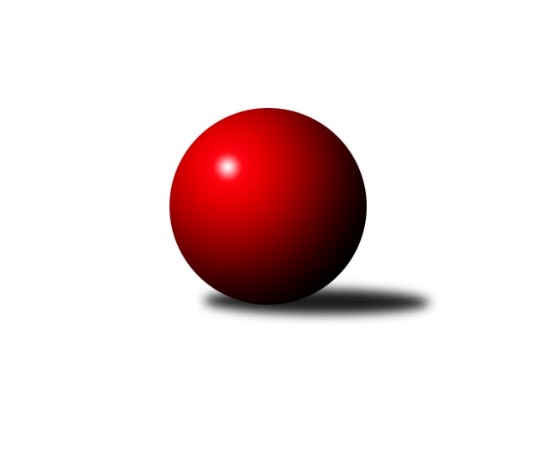 Č.14Ročník 2018/2019	18.5.2024 KP2 Libereckého kraje 2018/2019Statistika 14. kolaTabulka družstev:		družstvo	záp	výh	rem	proh	skore	sety	průměr	body	plné	dorážka	chyby	1.	SK Skalice C	12	8	0	4	43.0 : 29.0 	(51.0 : 45.0)	1603	16	1135	468	39.3	2.	TJ Lokomotiva Liberec B	12	7	0	5	42.0 : 30.0 	(56.0 : 40.0)	1585	14	1124	461	40.9	3.	TJ Doksy C	12	6	1	5	37.5 : 34.5 	(48.0 : 48.0)	1563	13	1114	449	43.7	4.	TJ Bižuterie Jablonec n. N. B	12	6	0	6	36.5 : 35.5 	(53.0 : 43.0)	1583	12	1120	464	39.7	5.	TJ Kuželky Česká Lípa C	12	5	1	6	31.0 : 41.0 	(42.5 : 53.5)	1540	11	1113	427	50.6	6.	TJ Sokol Blíževedly B	12	6	0	6	41.0 : 31.0 	(50.5 : 45.5)	1618	10*	1129	489	35.3	7.	TJ Doksy D	12	2	2	8	21.0 : 51.0 	(35.0 : 61.0)	1473	6	1067	406	49Tabulka doma:		družstvo	záp	výh	rem	proh	skore	sety	průměr	body	maximum	minimum	1.	TJ Bižuterie Jablonec n. N. B	6	5	0	1	25.0 : 11.0 	(31.0 : 17.0)	1605	10	1670	1531	2.	SK Skalice C	6	4	0	2	23.0 : 13.0 	(27.5 : 20.5)	1689	8	1811	1573	3.	TJ Doksy C	6	4	0	2	21.5 : 14.5 	(24.5 : 23.5)	1525	8	1567	1484	4.	TJ Kuželky Česká Lípa C	6	3	1	2	17.0 : 19.0 	(23.0 : 25.0)	1574	7	1626	1471	5.	TJ Sokol Blíževedly B	6	3	0	3	21.0 : 15.0 	(27.0 : 21.0)	1575	6*	1674	1281	6.	TJ Lokomotiva Liberec B	6	2	0	4	16.0 : 20.0 	(25.0 : 23.0)	1545	4	1632	1492	7.	TJ Doksy D	6	1	1	4	13.0 : 23.0 	(19.0 : 29.0)	1477	3	1525	1417Tabulka venku:		družstvo	záp	výh	rem	proh	skore	sety	průměr	body	maximum	minimum	1.	TJ Lokomotiva Liberec B	6	5	0	1	26.0 : 10.0 	(31.0 : 17.0)	1593	10	1662	1527	2.	SK Skalice C	6	4	0	2	20.0 : 16.0 	(23.5 : 24.5)	1586	8	1662	1468	3.	TJ Sokol Blíževedly B	6	3	0	3	20.0 : 16.0 	(23.5 : 24.5)	1626	6	1694	1547	4.	TJ Doksy C	6	2	1	3	16.0 : 20.0 	(23.5 : 24.5)	1554	5	1632	1462	5.	TJ Kuželky Česká Lípa C	6	2	0	4	14.0 : 22.0 	(19.5 : 28.5)	1534	4	1643	1382	6.	TJ Doksy D	6	1	1	4	8.0 : 28.0 	(16.0 : 32.0)	1480	3	1530	1389	7.	TJ Bižuterie Jablonec n. N. B	6	1	0	5	11.5 : 24.5 	(22.0 : 26.0)	1579	2	1663	1485Tabulka podzimní části:		družstvo	záp	výh	rem	proh	skore	sety	průměr	body	doma	venku	1.	SK Skalice C	9	6	0	3	33.0 : 21.0 	(37.0 : 35.0)	1587	12 	3 	0 	2 	3 	0 	1	2.	TJ Sokol Blíževedly B	10	6	0	4	37.0 : 23.0 	(43.5 : 36.5)	1612	12* 	3 	0 	2 	3 	0 	2	3.	TJ Doksy C	9	5	0	4	28.5 : 25.5 	(36.5 : 35.5)	1564	10 	3 	0 	1 	2 	0 	3	4.	TJ Lokomotiva Liberec B	10	5	0	5	31.0 : 29.0 	(43.0 : 37.0)	1583	10 	1 	0 	4 	4 	0 	1	5.	TJ Bižuterie Jablonec n. N. B	10	5	0	5	30.5 : 29.5 	(44.0 : 36.0)	1584	10 	4 	0 	1 	1 	0 	4	6.	TJ Kuželky Česká Lípa C	9	4	0	5	23.0 : 31.0 	(33.0 : 39.0)	1525	8 	2 	0 	2 	2 	0 	3	7.	TJ Doksy D	9	2	0	7	15.0 : 39.0 	(27.0 : 45.0)	1488	4 	1 	0 	4 	1 	0 	3Tabulka jarní části:		družstvo	záp	výh	rem	proh	skore	sety	průměr	body	doma	venku	1.	TJ Lokomotiva Liberec B	2	2	0	0	11.0 : 1.0 	(13.0 : 3.0)	1544	4 	1 	0 	0 	1 	0 	0 	2.	SK Skalice C	3	2	0	1	10.0 : 8.0 	(14.0 : 10.0)	1641	4 	1 	0 	0 	1 	0 	1 	3.	TJ Doksy C	3	1	1	1	9.0 : 9.0 	(11.5 : 12.5)	1503	3 	1 	0 	1 	0 	1 	0 	4.	TJ Kuželky Česká Lípa C	3	1	1	1	8.0 : 10.0 	(9.5 : 14.5)	1585	3 	1 	1 	0 	0 	0 	1 	5.	TJ Bižuterie Jablonec n. N. B	2	1	0	1	6.0 : 6.0 	(9.0 : 7.0)	1619	2 	1 	0 	0 	0 	0 	1 	6.	TJ Doksy D	3	0	2	1	6.0 : 12.0 	(8.0 : 16.0)	1460	2 	0 	1 	0 	0 	1 	1 	7.	TJ Sokol Blíževedly B	2	0	0	2	4.0 : 8.0 	(7.0 : 9.0)	1627	0 	0 	0 	1 	0 	0 	1 Zisk bodů pro družstvo:		jméno hráče	družstvo	body	zápasy	v %	dílčí body	sety	v %	1.	Josef Kuna 	TJ Bižuterie Jablonec n. N. B 	11	/	12	(92%)	21	/	24	(88%)	2.	Vlastimil Václavík 	TJ Sokol Blíževedly B 	10	/	11	(91%)	18	/	22	(82%)	3.	Jaromír Tomášek 	TJ Lokomotiva Liberec B 	9	/	11	(82%)	15	/	22	(68%)	4.	Natálie Kozáková 	TJ Doksy C 	8.5	/	11	(77%)	14.5	/	22	(66%)	5.	Jakub Šimon 	TJ Doksy C 	8	/	9	(89%)	15	/	18	(83%)	6.	Bohumír Dušek 	TJ Lokomotiva Liberec B 	8	/	12	(67%)	17	/	24	(71%)	7.	Dan Paszek 	TJ Kuželky Česká Lípa C 	7	/	10	(70%)	13	/	20	(65%)	8.	Jan Pašek st.	TJ Lokomotiva Liberec B 	6	/	11	(55%)	14	/	22	(64%)	9.	Aleš Stach 	TJ Doksy D 	6	/	11	(55%)	13	/	22	(59%)	10.	Zdeněk Chadraba 	TJ Doksy C 	6	/	12	(50%)	11.5	/	24	(48%)	11.	Olga Syková 	TJ Bižuterie Jablonec n. N. B 	5	/	6	(83%)	10	/	12	(83%)	12.	Miloš Merkl 	TJ Sokol Blíževedly B 	5	/	7	(71%)	11	/	14	(79%)	13.	Martin Zeman 	SK Skalice C 	5	/	7	(71%)	9	/	14	(64%)	14.	Jiří Horník 	SK Skalice C 	5	/	8	(63%)	8	/	16	(50%)	15.	Radim Houžvička 	TJ Sokol Blíževedly B 	5	/	10	(50%)	7.5	/	20	(38%)	16.	Ludmila Tomášková 	TJ Sokol Blíževedly B 	5	/	12	(42%)	10	/	24	(42%)	17.	David Chýlek 	SK Skalice C 	4	/	5	(80%)	7.5	/	10	(75%)	18.	Stanislava Kroupová 	TJ Sokol Blíževedly B 	4	/	5	(80%)	4	/	10	(40%)	19.	Martin Foltyn 	SK Skalice C 	4	/	7	(57%)	7.5	/	14	(54%)	20.	Marie Kubánková 	TJ Kuželky Česká Lípa C 	4	/	9	(44%)	7	/	18	(39%)	21.	Libor Křenek 	SK Skalice C 	4	/	11	(36%)	9.5	/	22	(43%)	22.	Robert Křenek 	SK Skalice C 	3	/	3	(100%)	4.5	/	6	(75%)	23.	Jiří Kraus 	TJ Kuželky Česká Lípa C 	3	/	6	(50%)	6	/	12	(50%)	24.	Klára Stachová 	TJ Doksy D 	3	/	7	(43%)	8	/	14	(57%)	25.	Iveta Seifertová ml.	TJ Bižuterie Jablonec n. N. B 	3	/	8	(38%)	7	/	16	(44%)	26.	David Vincze 	TJ Bižuterie Jablonec n. N. B 	2.5	/	4	(63%)	6	/	8	(75%)	27.	Rostislav Doležal 	SK Skalice C 	2	/	3	(67%)	4	/	6	(67%)	28.	Vojtěch Grus 	TJ Kuželky Česká Lípa C 	2	/	3	(67%)	3	/	6	(50%)	29.	Daniel Paterko 	TJ Bižuterie Jablonec n. N. B 	2	/	4	(50%)	3	/	8	(38%)	30.	Václav Žitný 	TJ Kuželky Česká Lípa C 	2	/	6	(33%)	6.5	/	12	(54%)	31.	Pavel Leger 	TJ Kuželky Česká Lípa C 	2	/	6	(33%)	5	/	12	(42%)	32.	Václav Bláha st.	TJ Doksy D 	2	/	9	(22%)	7	/	18	(39%)	33.	Michal Valeš 	TJ Doksy C 	2	/	9	(22%)	4	/	18	(22%)	34.	Jiří Klíma ml.	TJ Doksy D 	1	/	2	(50%)	2	/	4	(50%)	35.	Michal Buga 	TJ Bižuterie Jablonec n. N. B 	1	/	2	(50%)	2	/	4	(50%)	36.	Zdeněk Adamec 	TJ Lokomotiva Liberec B 	1	/	4	(25%)	3	/	8	(38%)	37.	Eva Šimonová 	TJ Doksy C 	1	/	4	(25%)	2	/	8	(25%)	38.	Tomáš Ludvík 	TJ Kuželky Česká Lípa C 	1	/	4	(25%)	2	/	8	(25%)	39.	Miroslav Lapáček 	TJ Lokomotiva Liberec B 	1	/	5	(20%)	2	/	10	(20%)	40.	Kamila Klímová 	TJ Doksy D 	1	/	8	(13%)	2	/	16	(13%)	41.	Bořek Blaževič 	TJ Lokomotiva Liberec B 	0	/	1	(0%)	0	/	2	(0%)	42.	Dana Bílková 	TJ Kuželky Česká Lípa C 	0	/	2	(0%)	0	/	4	(0%)	43.	Libuše Lapešová 	TJ Kuželky Česká Lípa C 	0	/	2	(0%)	0	/	4	(0%)	44.	Aneta Kuchyňková 	TJ Sokol Blíževedly B 	0	/	2	(0%)	0	/	4	(0%)	45.	Filip Doležal 	TJ Doksy C 	0	/	3	(0%)	1	/	6	(17%)	46.	Miloš Hamal 	SK Skalice C 	0	/	4	(0%)	1	/	8	(13%)	47.	Václav Bláha ml.	TJ Doksy D 	0	/	4	(0%)	0	/	8	(0%)	48.	Martina Stachová 	TJ Doksy D 	0	/	7	(0%)	3	/	14	(21%)	49.	Iva Kunová 	TJ Bižuterie Jablonec n. N. B 	0	/	12	(0%)	4	/	24	(17%)Průměry na kuželnách:		kuželna	průměr	plné	dorážka	chyby	výkon na hráče	1.	Skalice u České Lípy, 1-2	1659	1187	472	42.6	(414.9)	2.	TJ Bižuterie Jablonec nad Nisou, 1-4	1584	1113	471	40.3	(396.2)	3.	TJ Kuželky Česká Lípa, 3-4	1577	1128	448	47.3	(394.3)	4.	Blíževedly, 1-2	1572	1107	464	40.2	(393.0)	5.	Sport Park Liberec, 1-4	1540	1090	449	43.0	(385.0)	6.	Doksy, 1-2	1501	1069	432	42.6	(375.5)Nejlepší výkony na kuželnách:Skalice u České Lípy, 1-2SK Skalice C	1811	7. kolo	Robert Křenek 	SK Skalice C	499	13. koloSK Skalice C	1794	13. kolo	Martin Zeman 	SK Skalice C	475	9. koloSK Skalice C	1749	9. kolo	Robert Křenek 	SK Skalice C	470	7. koloTJ Sokol Blíževedly B	1694	7. kolo	Vlastimil Václavík 	TJ Sokol Blíževedly B	467	7. koloTJ Bižuterie Jablonec n. N. B	1663	9. kolo	Libor Křenek 	SK Skalice C	460	13. koloTJ Lokomotiva Liberec B	1662	3. kolo	Martin Zeman 	SK Skalice C	457	7. koloTJ Kuželky Česká Lípa C	1643	13. kolo	David Chýlek 	SK Skalice C	456	7. koloTJ Doksy C	1632	5. kolo	Stanislava Kroupová 	TJ Sokol Blíževedly B	452	7. koloSK Skalice C	1623	2. kolo	David Chýlek 	SK Skalice C	447	13. koloSK Skalice C	1581	5. kolo	Bohumír Dušek 	TJ Lokomotiva Liberec B	444	3. koloTJ Bižuterie Jablonec nad Nisou, 1-4TJ Bižuterie Jablonec n. N. B	1670	13. kolo	Josef Kuna 	TJ Bižuterie Jablonec n. N. B	459	13. koloTJ Bižuterie Jablonec n. N. B	1649	8. kolo	Bohumír Dušek 	TJ Lokomotiva Liberec B	459	2. koloTJ Sokol Blíževedly B	1640	13. kolo	Vlastimil Václavík 	TJ Sokol Blíževedly B	452	13. koloTJ Bižuterie Jablonec n. N. B	1622	3. kolo	David Vincze 	TJ Bižuterie Jablonec n. N. B	447	3. koloSK Skalice C	1604	8. kolo	David Vincze 	TJ Bižuterie Jablonec n. N. B	445	13. koloTJ Bižuterie Jablonec n. N. B	1598	5. kolo	Josef Kuna 	TJ Bižuterie Jablonec n. N. B	444	8. koloTJ Lokomotiva Liberec B	1587	2. kolo	Olga Syková 	TJ Bižuterie Jablonec n. N. B	441	5. koloTJ Bižuterie Jablonec n. N. B	1560	10. kolo	Olga Syková 	TJ Bižuterie Jablonec n. N. B	439	8. koloTJ Kuželky Česká Lípa C	1534	5. kolo	Olga Syková 	TJ Bižuterie Jablonec n. N. B	434	3. koloTJ Bižuterie Jablonec n. N. B	1531	2. kolo	Josef Kuna 	TJ Bižuterie Jablonec n. N. B	433	5. koloTJ Kuželky Česká Lípa, 3-4TJ Sokol Blíževedly B	1654	4. kolo	Dan Paszek 	TJ Kuželky Česká Lípa C	444	12. koloTJ Kuželky Česká Lípa C	1626	10. kolo	Vlastimil Václavík 	TJ Sokol Blíževedly B	440	4. koloTJ Kuželky Česká Lípa C	1607	4. kolo	Jakub Šimon 	TJ Doksy C	439	10. koloSK Skalice C	1599	6. kolo	Jiří Kraus 	TJ Kuželky Česká Lípa C	437	8. koloTJ Doksy C	1592	10. kolo	Bohumír Dušek 	TJ Lokomotiva Liberec B	430	8. koloTJ Kuželky Česká Lípa C	1582	12. kolo	Josef Kuna 	TJ Bižuterie Jablonec n. N. B	429	12. koloTJ Kuželky Česká Lípa C	1582	8. kolo	Ludmila Tomášková 	TJ Sokol Blíževedly B	428	4. koloTJ Lokomotiva Liberec B	1578	8. kolo	Jiří Kraus 	TJ Kuželky Česká Lípa C	425	10. koloTJ Kuželky Česká Lípa C	1576	6. kolo	Olga Syková 	TJ Bižuterie Jablonec n. N. B	423	12. koloTJ Bižuterie Jablonec n. N. B	1567	12. kolo	Zdeněk Chadraba 	TJ Doksy C	423	10. koloBlíževedly, 1-2TJ Sokol Blíževedly B	1674	8. kolo	Vlastimil Václavík 	TJ Sokol Blíževedly B	496	10. koloTJ Sokol Blíževedly B	1674	6. kolo	Vlastimil Václavík 	TJ Sokol Blíževedly B	455	3. koloSK Skalice C	1662	14. kolo	Vlastimil Václavík 	TJ Sokol Blíževedly B	455	2. koloTJ Sokol Blíževedly B	1642	3. kolo	Vlastimil Václavík 	TJ Sokol Blíževedly B	455	6. koloTJ Sokol Blíževedly B	1614	14. kolo	David Vincze 	TJ Bižuterie Jablonec n. N. B	444	6. koloTJ Doksy C	1610	2. kolo	Vlastimil Václavík 	TJ Sokol Blíževedly B	443	8. koloTJ Bižuterie Jablonec n. N. B	1604	6. kolo	Miloš Merkl 	TJ Sokol Blíževedly B	442	14. koloTJ Lokomotiva Liberec B	1590	10. kolo	Martin Zeman 	SK Skalice C	435	14. koloTJ Sokol Blíževedly B	1564	2. kolo	Zdeněk Chadraba 	TJ Doksy C	433	2. koloTJ Kuželky Česká Lípa C	1500	3. kolo	Josef Kuna 	TJ Bižuterie Jablonec n. N. B	430	6. koloSport Park Liberec, 1-4TJ Lokomotiva Liberec B	1632	7. kolo	Jakub Šimon 	TJ Doksy C	455	7. koloSK Skalice C	1597	4. kolo	Jaromír Tomášek 	TJ Lokomotiva Liberec B	434	7. koloTJ Sokol Blíževedly B	1588	1. kolo	Bohumír Dušek 	TJ Lokomotiva Liberec B	431	7. koloTJ Bižuterie Jablonec n. N. B	1562	11. kolo	Dan Paszek 	TJ Kuželky Česká Lípa C	430	9. koloTJ Lokomotiva Liberec B	1562	4. kolo	Vlastimil Václavík 	TJ Sokol Blíževedly B	423	1. koloTJ Lokomotiva Liberec B	1546	11. kolo	Bohumír Dušek 	TJ Lokomotiva Liberec B	418	9. koloTJ Kuželky Česká Lípa C	1544	9. kolo	Michal Buga 	TJ Bižuterie Jablonec n. N. B	415	11. koloTJ Doksy C	1531	7. kolo	Jaromír Tomášek 	TJ Lokomotiva Liberec B	412	4. koloTJ Lokomotiva Liberec B	1525	1. kolo	Josef Kuna 	TJ Bižuterie Jablonec n. N. B	411	11. koloTJ Lokomotiva Liberec B	1514	12. kolo	Martin Zeman 	SK Skalice C	408	4. koloDoksy, 1-2TJ Lokomotiva Liberec B	1573	14. kolo	Vlastimil Václavík 	TJ Sokol Blíževedly B	448	11. koloTJ Doksy C	1567	4. kolo	Zdeněk Chadraba 	TJ Doksy C	425	11. koloTJ Sokol Blíževedly B	1562	9. kolo	Martin Zeman 	SK Skalice C	424	11. koloTJ Doksy C	1552	11. kolo	Josef Kuna 	TJ Bižuterie Jablonec n. N. B	418	1. koloTJ Sokol Blíževedly B	1547	11. kolo	Jaromír Tomášek 	TJ Lokomotiva Liberec B	417	14. koloTJ Doksy C	1534	14. kolo	Zdeněk Chadraba 	TJ Doksy C	416	6. koloTJ Doksy D	1530	6. kolo	Aleš Stach 	TJ Doksy D	415	9. koloTJ Lokomotiva Liberec B	1527	5. kolo	Aleš Stach 	TJ Doksy D	415	13. koloTJ Doksy D	1525	9. kolo	Jakub Šimon 	TJ Doksy C	413	4. koloTJ Doksy D	1522	1. kolo	Josef Kuna 	TJ Bižuterie Jablonec n. N. B	412	4. koloČetnost výsledků:	6.0 : 0.0	3x	5.0 : 1.0	11x	4.5 : 1.5	1x	4.0 : 2.0	7x	3.0 : 3.0	2x	2.0 : 4.0	7x	1.0 : 5.0	11x